                            Задания по РЭМП для детей 5-6 лет.Задание 1. ЗагадкиХоть сама и снег, и лёд,А уходит — слёзы льёт. (Зима)Снег на полях,Лёд на водах,Вьюга гуляет.Когда это бывает? (Зима)Тает снег, звенят ручьи,Всё сильней потоки.И летят уже грачиК нам из стран далёких. (Весна)Тает снежок, ожил лужок.День прибывает. Когда это бывает? (Вена)Долгожданная пора!Детвора кричит: Ура!Что ж за радость это?Наступило ... (Лето)Солнце печёт, липа цветёт.Рожь поспевает, когда это бывает? (Лето) Утром мы во двор идём –	Листья сыплются дождём,Под ногами шелестятИ летят, летят, летят... (Осень)Пришла без красок и без кистиИ перекрасила все листья. (Осень)Задание 2. Пальчиковая гимнастикаВ понедельник я стирала, (кулачки трём друг о друга)
Пол во вторник подметала. (кисти расслабленных рук вниз и делаем имитирующие движения по столу)
В среду я пекла калач, (печём "пирожки")
Весь четверг искала мяч, (правую руку подносим ко лбу и делаем "козырёк")
Чашки в пятницу помыла, (пальцы левой руки полусогнуты, ладонь стоит на ребре, а указательным пальцем правой руки водим по кругу внутри левой руки)
А в субботу торт купила. (ладошки раскрыты и соединены вместе по стороне мизинцев)
Всех подружек в воскресенье
Позвала на день рождения. (машем ладошками к себе)Задание 3.Веселый счет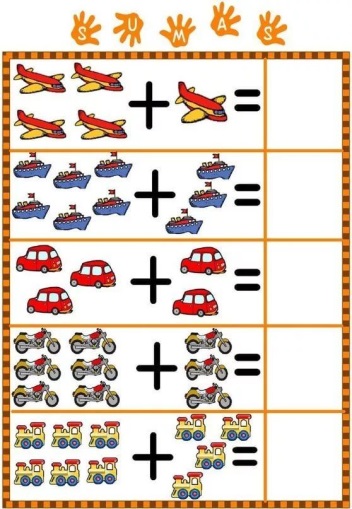 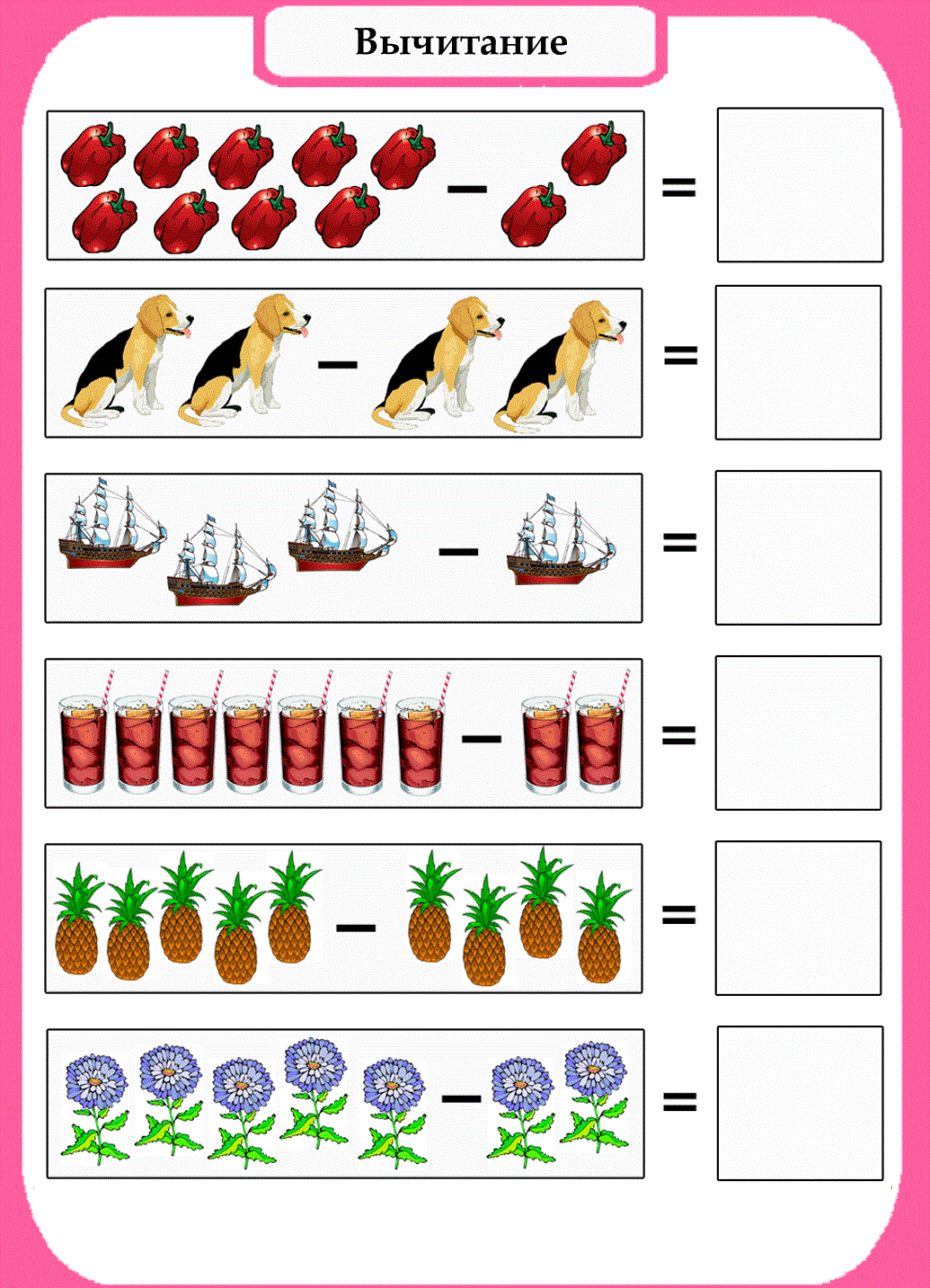 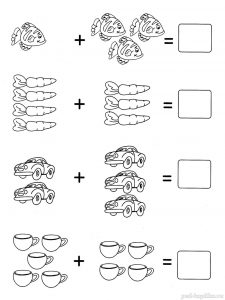 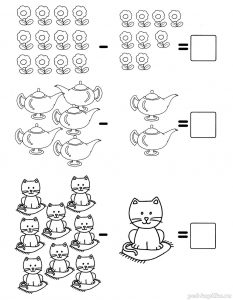 Сколько предметов в каждом прямоугольнике? 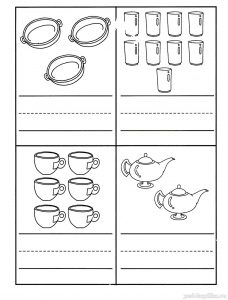 Задание 4. Фруктовый счетНайди пары фруктов, сумма чисел на которых равна 9.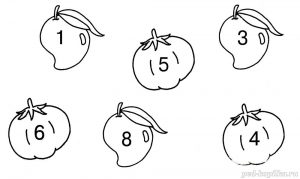 Задание 5. Большой и маленькийВ каждом ряду найди картинки от самой маленькой до самой большой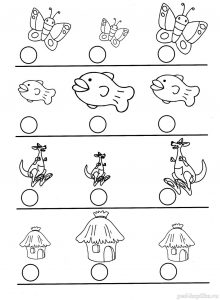 